Всемирный день борьбы против астмы и аллергии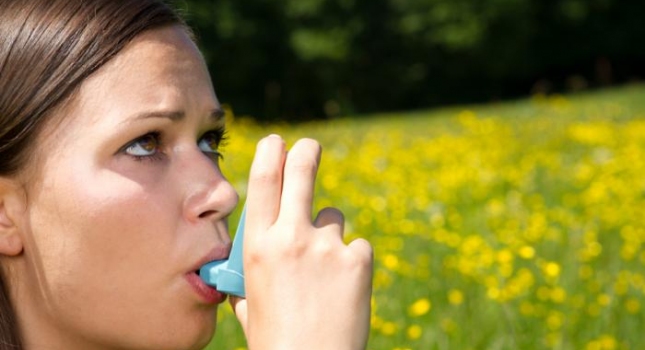 Всемирный день борьбы против астмы был учрежден по решению ВОЗ, имеет ежегодный характер и отмечается 30 мая совместно со Всемирным днём больного аллергией. Цель проводимых в этот день мероприятий — привлечение внимания общественности к этим важным проблемам, повышение осведомленности в отношении угрозы, которую представляет астма и аллергия, и содействие тому, чтобы население было проинформировано о профилактических мерах  в борьбе с астмой и аллергией.Проблема носит глобальный характер. В настоящее время более 40 % населения имеют те или иные признаки аллергии. Речь уже идет о неинфекционной пандемии: каждый третий человек болен аллергическим ринитом и каждый десятый — бронхиальной астмой.Проявления аллергии могут быть самыми разными: пищевая аллергия, бронхиальная астма, поллиноз и т. д.Факторы риска развития аллергии:- курение, в том числе пассивное;- домашняя пыль, плесневые грибки, пыльца, аллергены животных;- употребление аллергенных продуктов питания;- неконтролируемый приём гормональных контрацептивов и антибиотиков; - преобладание в питании продуктов с синтетическими добавками;- стрессы и неблагоприятные факторы окружающей среды.С аллергическими заболеваниями можно и нужно бороться! Лучше всего использовать проверенные меры профилактики. Профилактические мероприятия необходимо начинать с внутриутробного периода и продолжать после рождения ребёнка. Здоровый образ жизни – залог здоровья современного человека. Аллергию и астму можно побороть, если исключить факторы риска и не нарушать рекомендации специалистов. 
           БУДЬТЕ ЗДОРОВЫ!